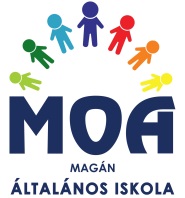 JELENTKEZÉSI LAP A MOA MAGÁN ÁLTALÁNOS ISKOLA … OSZTÁLYÁBA A 2021/2022-AS TANÉVREGyermek neve:	Születési helye, ideje: Édesanyja születési neve: Állandó lakcíme: Szülő/Gondviselő: Levelezési címe/e-mail/telefonszám: Szülő/Gondviselő: Levelezési címe/e-mail/telefonszám: A gyermek járt-e óvodába, hány évig? Előző intézmény neve (óvoda/ iskola):Amennyiben indokolt hozzájárulok, hogy gyermekemről véleményt kérjenek előző intézményéből. igen / nemSajátos nevelési igényű-e? igen / nemJár-e a MOA Magán Általános Iskolába testvére a jelentkező gyermeknek? igen / nemEgyéb megjegyzés gyermekével kapcsolatban, amit fontosnak tart közölni velünk (pl. testvérek száma, érdeklődési kör): 